Приложение 6.1.1.Оперативный ежедневный прогноз возможных чрезвычайных ситуацийна территории Омской области на 03.04.2020 г.(при составлении прогноза использована информация Омского ГМЦ, ФГБУ «Обь-Иртышское УГМС», Управления ДДС Администрации г. Омска, ДДС Министерства строительства и ЖКК Омской области, Управления Роспотребнадзора по Омской области, Управления ветеринарии Омской области)1. Исходная обстановка (оценка состояния явлений и параметров ЧС)1.1. Оправданность прогнозаНа прошедшие сутки, на территории Омской области прогнозировались риски возникновения ЧС не выше муниципального характера в части возникновения техногенных пожаров, происшествий на водных объектах, нарушений в работе автомобильного и железнодорожного транспорта, нарушений электроснабжения и аварий на объектах теплоснабжения, ухудшение санитарно-эпидемиологической обстановки, а также подтопления локального характера низменных участков местности талыми водами.Прогноз оправдался в части возникновения техногенных пожаров и подтопления локального характера низменных участков местности талыми водами.1.2. Метеорологическая обстановкаЗа прошедшие сутки чрезвычайных ситуаций, связанных с опасными и неблагоприятными метеорологическими явлениями, не зарегистрировано.1.3. Обстановка с техногенными пожарамиНа территории Омской области чрезвычайных ситуаций, возникших в результате техногенных пожаров, 
не допущено.За прошедшие сутки зарегистрировано 17 техногенных пожаров, погибших нет, травмирован 1 человек, спасен 1 человек.1.4. Гидрологическая обстановкаНа реках и озерах Омской области сохраняется ледостав, местами происходит развитие весенних процессов.На р. Иртыш: на участке в районе н.п. Татарка наблюдаются закраины, лед потемнел, лед подняло, ледостав; у р.п. Черлак – вода на льду; у н.п. Новая станица – лед потемнел, ледостав; в районе г. Омск – ледяной покров с полыньями; у н.п. Красноярка – вода течет поверх льда, ледостав; у н.п. Карташово - лед потемнел, ледостав; у г. Тара - лед потемнел; у н.п. Тевриз – лед потемнел, ледостав; у н.п. Усть-Ишим – ледостав.На малых реках области: на р. Омь у с. Нижняя Омка наблюдается вода на льду; у г. Калачинск – вода на льду, лед потемнел, ледостав; в районе г. Омск – чисто в р-не поста; на р. Шиш и р. Туй – лед потемнел, ледяной покров с полыньями; на р. Уй – лед потемнел; на р. Тара и р. Ишим – ледостав.Толщина льда на р. Иртыш в районе н.п. Новая Станица (г. Омск) – 55 см, г. Тара – 52 см, с. Усть-Ишим – 41 см; на р. Тара в с. Муромцево – 38 см, у р.п. Черлак – вода на льду. Толщина льда на озерах области составляет 
30-40 см.В результате большого скопления талых вод, подтоплено 7 частных жилых домов в г. Исилькуль Исилькульского района (проживает 16 человек, из них 5 детей) и 5 приусадебных участков в с. Мангут Называевского района (проживает 6 человек, из них 1 ребенок). Жители проинструктированы о мерах безопасности. В ПВР размещена семья из г. Исилькуль (3 человека). Остальные жители от размещения в ПВР отказались.За аналогичный период прошлого года наблюдалось развитие весенних процессов на реках области: на р. Иртыш: на участке в районе н.п. Татарка наблюдалась вода на льду, ледостав; у р.п. Черлак – вода на льду; у н.п. Новая станица – ледостав с торосами; в районе г. Омск – ледяной покров с полыньями; у н.п. Красноярка - ледостав, наледная вода; у н.п. Карташово - закраины, лед потемнел, у г. Тара - лед потемнел; на участке от н.п. Тевриз до н.п. Усть-Ишим – ледостав. На малых реках области: на р. Омь у с. Нижняя Омка наблюдался ледостав, у г. Калачинск – вода на льду, в районе г. Омск – ледяной покров с полыньями; на р. Шиш и р. Уй – ледяной покров с полыньями; на р. Тара и р. Ишим – ледостав, на р. Туй – лед потемнел, ледяной покров с полыньями.Сбросы Шульбинской ГЭС на 31.04.2020 г. составляют 645 куб. м/сек.1.5. Обстановка на водных объектахЗа прошедшие сутки происшествий и гибели людей на водных объектах не допущено.Действующих автомобильных ледовых переправ на территории Омской области нет.На контроле 10 мест выхода людей на лед для подледного лова рыбы, где толщина льда составляет 30 – 40 см.В соответствии с планом-графиком центра ГИМС ГУ МЧС России по Омской области проведено 1 патрулирование на территории Омского инспекторского отделения.В ходе патрулирования обнаружены 3 человека, проведено 3 профилактические беседы, распространено 3 памятки по мерам предосторожности и правилам на водных объектах.1.6. Лесопожарная обстановкаНа территории Омской области пожароопасный период не начался. Лесные пожары не зарегистрированы.По данным космического мониторинга, на территории области зарегистрировано 4 термические точки (АППГ – 0) в Черлакском – 2 (на удаленности от н.п. Сибирское – 2,5 км, ст. Черлак – 6,1 км), Омском – 1 (на удаленности от н.п. Прииртышье – 1,4 км) и в Павлоградском – 1 (на удаленности от н.п. Соляновка – 0 км). Подтвердились как пожар на землях поселений – 1, не подтвердились – 3 термические точки. Ликвидированы. Угрозы населенным пунктам и лесным массивам не было. Для проверки и ликвидации термоточек привлекались 7 человек и 4 ед. техники.В приграничной зоне РФ зарегистрировано 2 термические точки. Угрозы населенным пунктам и лесным массивам не было. В заграничной зоне, на территории Р. Казахстан, зарегистрирована 51 термическая точка на расстоянии от 0,4 до 192 км до границы РФ. Информация передана в Департаменты по ЧС Павлодарской и Северо-Казахстанской областей Р. Казахстан. Угрозы перехода огня на территорию РФ не было.С начала года на территории области зарегистрировано 7 термических точек (АППГ – 1).1.7. Обстановка на энергосистемах и объектах ЖКХПо данным Управления ДДС Администрации г. Омска и ДДС Министерства строительства и ЖКК Омской области за прошедшие сутки отключений, приведших к длительному отключению потребителей, не произошло.Аварий на объектах ЖКХ не зафиксировано.Объекты энергетического комплекса функционируют в штатном режиме. Общая группировка сил и средств энергетической службы на территории области составляет 821 человек, 160 единиц техники (из них на дежурстве 201 человек, 84 единиц техники).На территории области имеется 746 резервных источников питания, из них 207 стационарные и 537 передвижные (в районах области 705 РИП: 200 стационарных, 505 передвижных; в г. Омске – 39 РИП: 7 стационарных, 32 передвижных).На территории Омской области продолжается отопительный сезон. Всего функционируют 1390 (100%) котельных: на твердом топливе – 959 котельных, на жидком топливе – 29 котельных, на газе – 402 котельные.  Запасы угля составляют – 30,9 тыс. тонн угля (100,5 % от нормативного запаса), 3,6 тыс. тонн мазута (100 % от нормативного запаса), 3,1 тонна газа (68 % от нормативного запаса), 16 тонн другого твердого топлива.На всей территории области в полном объеме подключены объекты социального значения к системам теплоснабжения. Всего на территории области подключено 2280 социально значимых объектов (100 %), из них: школ – 827 (100 %), детских садов – 569 (100 %), медицинских учреждений – 695 (100 %), объектов с круглосуточным пребыванием людей – 189 (100 %).Котельные работают в штатном режиме. Населенных пунктов, с запасом топлива менее 7 суток, на территории Омской области нет.1.8. Обстановка на объектах транспортаНа территории Омской области чрезвычайных ситуаций, возникших в результате дорожно-транспортных происшествий, не зарегистрировано.За прошедшие сутки ДТП не зарегистрировано.На территории Омской области дороги федерального и регионального значения открыты во всех направлениях для всех видов транспорта.Основными причинами дорожно-транспортных происшествий на дорогах области и города остаются:- несоблюдение скоростного режима и ПДД;- управление транспортным средством в состоянии опьянения;- неудовлетворительное состояние дорожного покрытия и транспортных средств;- неправильное размещение и крепление грузов на большегрузном транспорте;- погодные явления.1.9. Санитарно-эпидемиологическая обстановкаНа территории Омской области продолжается эпидемический сезон заболеваемости гриппом и ОРВИ, характерный для этого времени года.Показатель заболеваемости гриппом и ОРВИ расположен ниже уровня эпидемического порога: в Омской области на 26,7%; в городе Омске на 15,6%.В целях стабилизации обстановки проводятся ограничительные мероприятия в соответствии с Постановлением Главного государственного санитарного врача по Омской области № 21 от 04.02.2020 «О введении ограничительных мероприятий в медицинских, образовательных организациях, организациях социального обслуживания, сферы обслуживания,  торговли, транспорта, культурно-досуговых организациях в городе Омске в связи с подъемом заболеваемости гриппом и острыми респираторными вирусными инфекциями».Заболеваемость населения обусловлена циркуляцией вирусов гриппа и респираторных вирусов негриппозной этиологии (риновирусами, респираторно-синцитиальными вирусами и аденовирусами). Доля вирусов гриппа в общей структуре положительных находок составила 64,5 %.По данным оперативного мониторинга на территории Омской области за счет средств федерального бюджета привито против гриппа 652222 человека взрослых и 270716 детей. За счет прочих источников привито 36023 человека, в том числе за счет средств работодателей – 25991 человек.В целом по Омской области привито 958961 человек (49,3% от численности населения области).Эпидемиологическая ситуация по острым респираторным вирусным инфекциям (ОРВИ) и организация вакцинации против гриппа среди населения области находится на постоянном контроле Управления Роспотребнадзора по Омской области. Информация предоставляется еженедельно.Коронавирусная инфекция (2019-nCoV). С первых дней осложнения ситуации организован мониторинг за эпидемиологической обстановкой, отработан алгоритм действий медицинского персонала при подозрении на новую коронавирусную инфекцию; обеспечен контроль за готовностью медицинских организаций к приему больных из неблагополучных территорий; проработаны вопросы немедленной изоляции лиц с подозрением на заболевание и установления медицинского наблюдения за контактными лицами; определен предварительный алгоритм лабораторной диагностики в случае выявления лиц с подозрением на коронавирусную инфекцию; приняты меры по обучению медицинского персонала. В регионы направлены методические рекомендации по лабораторной диагностике, дезинфекционным мероприятиям, противоэпидемическому режиму медицинских организаций.Во всех пунктах пропуска через государственную границу Российской Федерации проводится усиленный двойной контроль прибывающих из неблагополучных регионов лиц с использованием стационарного и переносного тепловизионного оборудования.Губернатором Омской области, Председателем Правительства Омской области А.Л. Бурковым 30 января 2020 года утвержден план организационных, санитарно-противоэпидемических (профилактических) мероприятий по предупреждению завоза и распространения новой коронавирусной инфекции на территории Омской области.Министерством здравоохранения Омской области издано распоряжение от 31 января 2020 года № 38р «О мероприятиях по недопущению завоза и распространения на территории Омской области новой коронавирусной инфекцией, вызванной 2019-nCoV», в постоянном режиме проводятся инструктивные, обучающие мероприятия с бюджетными учреждениями здравоохранения (далее – БУЗОО). Все БУЗОО обеспечены неснижаемым запасом лекарственных средств, средствами индивидуальной защиты, дезинфицирующих средств и изделиями медицинского назначения. БУЗОО оснащены аппаратами искусственной вентиляции легких (далее – ИВЛ) в достаточном количестве – 396 единиц, из них высокочастотных ИВЛ и ИВЛ экспертного класса – 166 единиц, а также аппаратом экстракорпоральной мембранной оксигенации для лечения тяжелых форм пневмоний.Все граждане с симптомами острых респираторных инфекций (ОРВИ), прибывшие из КНР, как выявленные в ходе санитарно-карантинного контроля, так и обратившиеся за медицинской помощью, в течение 14-ти дней после прибытия, в обязательном порядке изолируются, госпитализируются и обследуются лабораторно на весь перечень возможных возбудителей ОРВИ, включая новую коронавирусную инфекцию.Определены госпитальные базы для лечения больных и подозрительных на коронавирусную инфекцию, а также контактных лиц:- для взрослого населения – БУЗОО «Инфекционная клиническая больница № 1 имени Далматова Д.М.» (далее – «ИКБ № 1 им. Далматова Д.М.»:  – 205 коек, мельцеровских боксов (полных боксов с санитарным узлом и  выходом на улицу) – 10, БУЗОО ГКБ «№11» 180 коек);
- для детского населения – БУЗОО «Городская детская клиническая больница № 3» (далее – «ГДКБ № 3»): коек – 110, мельцеровских боксов – 10.Определены основные и резервные обсервационные базы для изоляции граждан, прибывших из регионов, неблагополучных по коронавирусной инфекции. Основная база: БУЗОО «Центр медицинской реабилитации», рассчитан на 100 коек. Резервные базы: БУЗОО «Клинический медико-хирургический центр Министерства здравоохранения Омской области» Центр восстановительной терапии «Зеленая Роща» – на 60 коек, открытое акционерное общество «Санаторий-профилакторий «Коммунальник» – на 80 коек. В случае необходимости, первичное исследование материала на наличие коронавирусной инфекции (2019-nCoV) будет проводиться на базе Омского научно-исследовательского института природно-очаговых инфекций Роспотребнадзора. По данным Роспотребнадзора на территории Омской области зафиксировано 9 случаев заражения новой коронавирусной инфекцией (2019-nCoV). На карантине 26 граждан РФ (БУЗОО «Инфекционная клиническая больница №1 им. Д.М. Далматова»). Под медицинским наблюдением находятся 7613 человек. Создан оперативный штаб по координации работы санитарно-противоэпидемических (профилактических) мероприятий по предупреждению завоза и распространения коронавирусной инфекции на территории Омской области.В соответствии с распоряжением Губернатора Омской области с 17 марта для территориальной подсистемы РСЧС Омской области введен режим функционирования «ПОВЫШЕННАЯ ГОТОВНОСТЬ». С 15.03.2020г. до 15.04.2020 в целях предупреждения распространения коронавируса, на территории Республики Казахстан действует режим чрезвычайного положения. Введено ограничение на въезд и выезд транспорта через границу с РФ, отменены авиационные рейсы в Республику Казахстан.На 13 терминальных комплексах ОКСИОН г. Омска и 13 экранах сторонних организаций выводятся трансляции (ежесуточно 1 раз в 20 минут) по профилактике распространения коронавируса с рекомендациями для населения.Роспотребнадзором организован полный комплекс противоэпидемических мер, направленный на недопущение распространения инфекции. Ситуация находится на строгом контроле.1.10. Эпизоотическая и эпифитотическая обстановкаВ течение суток сообщений о возникновении массовых инфекционных заболеваний среди животных и птиц, не поступало.В течение суток сообщений о возникновении массовых случаев болезни растений, их поражения вредителями, не поступало.Эпизоотическая и эпифитотическая обстановки не представляют опасности для населения.1.11. Радиационная, химическая и биологическая обстановкаЗа прошедшие сутки в зоне ответственности ОКСИОН (г. Омск) превышений уровня радиации и ПДК, контролируемых АХОВ не зарегистрировано.1.12. Геомагнитная обстановкаВ течение суток наблюдались небольшие возмущения в магнитном поле Земли. Нарушения радиосвязи не наблюдались. Толщина озонового слоя Земли выше нормы.2. Прогноз возможных чрезвычайных ситуацийНа предстоящие сутки определены риски возникновения ЧС не выше муниципального характера, на основе прогноза и анализа складывающейся обстановки, в части возникновения техногенных пожаров, происшествий на водных объектах, нарушений в работе автомобильного и железнодорожного транспорта, нарушений энергоснабжения, аварий на объектах теплоснабжения, ухудшение санитарно-эпидемиологической обстановки, а также подтопления локального характера низменных участков местности талыми водами.2.1. Метеорологическая обстановкаНа предстоящие сутки чрезвычайные ситуации, связанные с опасными и неблагоприятными метеорологическими явлениями, не прогнозируются.Прогноз возможных ЧС на 03.04.2020 г. обусловлен облачной с прояснениями погодой, преимущественно без осадков, ночью по северо-западу небольшими осадками (дождь, мокрый снег), ночью в отдельных районах порывами ветра до 18 м/с, среднесуточной температурой воздуха около среднемесячной нормы (средняя месячная температура воздуха ожидается +1…+5°С).На территории Омской области в связи с повышением дневной температуры воздуха (преимущественно днем), повышается риск травматизма населения, связанный с падением на поверхности земли, тротуарах, проезжей части улицы, где образовался гололед, а также возрастает вероятность подтопления локального характера пониженных участков местности талыми водами частного жилого сектора вследствие отсутствия, либо захламленности дренажных систем, несвоевременного вывоза снега.2.2. Обстановка с техногенными пожарамиНа территории Омской области сохраняется риск возникновения техногенных пожаров в жилых домах, дворовых постройках, гаражах, промышленных зданиях, связанных с нарушением требований пожарной безопасности, правил устройства и эксплуатации печного отопления, использованием в помещениях газового оборудования, нарушением правил устройства и эксплуатации электрооборудования, в т.ч. кустарного производства, нарушением правил монтажа и эксплуатации электропроводки и неосторожным обращением с источниками огня, в том числе при курении.Сохраняется риск возникновения пожаров в зданиях с низкой степенью огнестойкости, не прикрытых подразделениями пожарной охраны.Техногенные пожары в частном жилом секторе, возможны на территории Омского, Горьковского и Любинского районов, ЦАО, КАО и ЛАО г. Омска:- Омский район: с. Петровка (586 жилых домов, население 1931 человек);- Горьковский район: р.п Горьковское (1512 жилых домов, население 5720 человек);- Любинский район: р.п. Любино (2624 жилых дома, население 11620 человек);- г. Омск: Центральный АО (17160 жилых домов, население 270000 человек);- г. Омск: Кировский АО (16864 жилых дома, население 251000 человек);- г. Омск: Ленинский АО (16600 жилых домов, население 200200 человек).2.3. Гидрологическая обстановкаНа территории Омской области достижение опасных отметок уровней воды в реках не прогнозируется.В связи с положительными дневными температурами воздуха на территории Омской области продолжается таяние снега, в связи с чем, возможно подтопление локального характера низменных участков местности талыми водами частного жилого сектора вследствие отсутствия, либо захламленности дренажных систем, несвоевременного вывоза снега. Возможно частичное повреждение подвалов и настилов полов первых этажей жилых, производственных и хозяйственных строений, размытие сбросных колодцев и других сооружений в местах подтопления.Подтопления талыми водами возможны на территории 2 муниципальных районов, 2 населенных пунктах:- Исилькульский (г. Исилькуль (5935 домов, 25761 человек, из них 5745 детей);- Называевский (с. Мангут (253 дома, 1113 человек, из них 241 ребёнка).Возможно одновременное совпадение указанных моделей развития весеннего половодья в разных местах и районах области.2.4. Обстановка на водных объектахНа территории Омской области существует вероятность возникновения ЧС локального уровня и происшествий на водных объектах.На территории Омской области существует вероятность единичных провалов людей и техники под лед в местах массового выхода людей на лед, что может привести к возникновению чрезвычайных ситуаций не выше муниципального характера. Наиболее опасные участки на территории г. Омска и Крутинского района:- г. Омск: ЛАО, затон речного порта (р. Иртыш);- Крутинский район: Усть-Китерма (оз. Салтаим).2.5. Обстановка на объектах транспортаНа территории области возможно возникновение чрезвычайных ситуаций не выше муниципального характера, связанных с транспортными авариями и катастрофами.2.5.1. Обстановка на объектах автомобильного транспортаС учетом осадков в виде дождя и мокрого снега, порывов ветра до 18 м/с, на автомобильных дорогах области сохраняется риск возникновения ДТП, нарушений в работе автомобильного транспорта не выше муниципального характера на ФАД Р-402 «Тюмень-Омск» на территории Любинского района, на ФАД А-320 «Омск-Черлак» на территории Омского района, на ФАД Р-254 «Южный обход г. Омска» на территории Омского района, на трассе регионального значения «Омск-Русская Поляна» на территории Омского района, на трассе регионального значения «Сыропятское-Калачинск» на территории Кормиловского района.Возможно возникновение ДТП, вызванных неудовлетворительным состоянием дорожного покрытия, не соблюдением ПДД, плохими погодными условиями, что может вызвать ограничение движения транспорта, в т.ч. большегрузного, на 4 участках дорог федерального значения: на 1-м участке ФАД Р-402 «Тюмень-Омск», на 1-м участке ФАД А-320 «Омск-Черлак», на 2-х участках ФАД Р-254 «Южный обход г. Омска»; и на 2 участках дорог регионального значения: «Омск-Русская Поляна» и «Сыропятское – Калачинск»:- Любинский район: 1 сложный участок дороги Р-402 (578+900 – 579+700 км, протяженностью 800 м, преобладающая ширина проезжей части 9 м, материал покрытия – асфальт/бетон, прямая в плане, горизонтальный профиль);- Омский район: 1 сложный участок дороги А-320 (25+000 – 25+980 км, протяженностью 980 м, преобладающая ширина проезжей части 9 м, материал покрытия – асфальт/бетон, прямая в плане, горизонтальный профиль);- Омский район: 2 сложных участка дороги Р-254 (818+000 – 818+200, 822+000 – 822+200 км, протяженностью 400 м, преобладающая ширина проезжей части 12 и 9 м соответственно, материал покрытия – асфальт/бетон, прямые в плане, горизонтальный профиль);- Омский район: 1 сложный участок дороги регионального значения «Омск-Русская Поляна» (25+000 – 26+000 км трассы, протяженностью 1000 м, прямой участок, вогнутая кривая в продольном профиле);- Кормиловский район: 1 сложный участок дороги регионального значения «Сыропятское – Калачинск» (58+000 – 59+000 км трассы, протяженностью 1000 м, кривая в плане).2.5.2. Обстановка на объектах железнодорожного транспортаСуществует вероятность возникновения происшествий не выше муниципального характера, связанных с повреждением опор контактной сети, а также ДТП на железнодорожных переездах с участием автомобильного транспорта на территории Калачинского района.Возможно возникновение ДТП среднего уровня и ограничение в движении автомобильного и железнодорожного транспорта на 1 участке Западно-Сибирского филиала ОАО «РЖД». Причина: несоблюдение ПДД, невнимательность водителей:- Калачинский район: нерегулируемый железнодорожный переезд в районе мясокомбината «Калачинский» в г. Калачинске.2.6. Обстановка на энергосистемахС учетом налипания мокрого снега на проводах, порывов ветра до 18 м/с, на территории Омской области сохраняется риск возникновения ЧС локального характера в виде нарушений в работе систем электроснабжения, обрывов линий электропередач и связи на территории южных районов: Одесский, Черлакский и Русско-Полянский:- Одесский район: с. Орехово (249 домов, 826 человек), д. Бобровица (22 дома, 38 человек), д. Громогласово (59 домов, 189 человек), с. Цветково (76 домов, 230 человек);- Черлакский район: с. Иртыш (1047 домов, 2847 человек), с. Николаевка (397 домов, 1194 человека), с. Елизаветинка (444 дома, 1522 человека), с. Гринское (119 домов, 400 человек), с. Путь Ленина (97 домов, 332 человека);- Русско-Полянский район: с. Ротовка (91 домов, 281 человека), д. Волотовка (76 домов, 271 человек), д. Розовка (74 дома, 235 человек), д. Бологое (264 дом, 981 человека).2.7. Обстановка на объектах теплоснабженияС учетом изношенности теплосетей, на территории Омской области возможно возникновение ЧС локального характера, обусловленных авариями на коммунальных системах жизнеобеспечения на территории Тарского района:- Тарский район: г. Тара (5940 жилых домов, 9 дошкольных учреждений, 8 школ, 2 ПУ, 39 СЗО, 2 филиала ВУЗ, 1 медицинское учреждение (ЦРБ), население 28210 человек (из них 6215 детей).2.8. Санитарно-эпидемиологическая обстановкаВозможно увеличение случаев заболевания новой коронавирусной инфекцией (2019-nCoV) и острыми респираторно-вирусными инфекциями на территории Омской области.2.9. Эпизоотическая и эпифитотическая обстановкаУгрозы возникновения массовых инфекционных заболеваний среди животных и птиц, болезней растений и их поражения вредителями не прогнозируется.2.10. Радиационная, химическая и биологическая обстановкаРадиационная обстановка ожидается стабильной, превышений уровня радиации не ожидается.2.11. Геомагнитная обстановкаВ течение суток ожидаются небольшие возмущения в магнитном поле Земли. Возможны нарушения радиосвязи. Толщина озонового слоя Земли ожидается выше нормы.3. Рекомендованные превентивные мероприятия Главному управлению МЧС России по Омской области, ОДС ЦУКС Главного управления МЧС России по Омской области, ЕДДС районов и ТП РСЧС Омской области:Выполнить комплекс предупредительных мероприятий в соответствии с территориальными «Планами предупреждения и ликвидации ЧС» и «Методическими рекомендациями МЧС России по организации реагирования на прогнозы чрезвычайных ситуаций», утвержденными Первым заместителем Министра МЧС России.Организовать доведение прогнозной информации до всех глав администраций муниципальных образований, председателей КЧС МР, глав сельских поселений, старост населенных пунктов.Организовать взаимодействие с ФОИВ, ОМСУ, заинтересованными министерствами и ведомствами по уточнению обстановки на территории муниципальных районов и населенных пунктов.Продолжить информирование населения через СМИ и ОКСИОН:- о соблюдении правил дорожного движения;- об ухудшении погодных условий;- о соблюдении требований пожарной безопасности и безопасности при эксплуатации газового оборудования в жилых домах и объектах административно-хозяйственного и промышленного назначения;- о профилактике заболевания ОРВИ и гриппом;Организовать контроль:- за работой объектов ЖКХ;- за сложными участками автомобильных дорог;- взаимодействие с дежурно-диспетчерскими службами органов управления Ф и ТП РСЧС по своевременному доведению информации об оперативных событиях.По риску опасных и неблагоприятных метеорологических явлений:Довести экстренное предупреждение (в случае получения) и рекомендации по порядку реагирования на него, до руководителей структурных подразделений и органов управления муниципального образования, старост населенных пунктов.Организовать оповещение и информирование населения через все имеющиеся средства.Рекомендовать отменить либо перенести проведение культурно-массовых или спортивных мероприятий на открытом воздухе;Ограничить выезд автотранспорта на дальние расстояния, особенно с дизельными двигателями.Установить соответствующий режим сбора и обмена информацией.Проверить готовность аварийных служб к реагированию.Уточнить наличие материальных и финансовых средств для ликвидации последствий возможных ЧС на территории муниципального образования.Решением КЧС и ПБ муниципального образования ввести режим функционирования «ПОВЫШЕННОЙ ГОТОВНОСТИ».По риску техногенных пожаров:В целях предотвращения риска возникновения пожаров в жилом секторе, общественных местах, обеспечить своевременное проведение пропагандистской работы среди населения о мерах по недопущению использования в быту неисправных источников энергоснабжения, способах действия при пожарах.Регулярно проводить проверки противопожарного состояния частного жилого сектора.Обеспечить контроль пожарной безопасности на объектах с массовым пребыванием людей.Соответствующим документом утвердить дополнительные мероприятия по обеспечению пожарной безопасности.Запретить разведение костров, сжигание мусора на территории населенных пунктов.Соблюдать требования пожарной безопасности гражданами по месту жительства.Организовать силами местного населения и членов добровольных пожарных формирований патрулирование населенных пунктов.Запретить загромождения проездов и подъездов к зданиям и сооружениям.Организовать проведение противопожарной пропаганды и обучения населения мерам пожарной безопасности.На территориях, использующих газовое оборудование, в целях недопущения случаев взрывов бытового газа, обратить внимание на его исправность, пожаробезопасность, а также качество поставляемого газа в соответствии с условиями эксплуатации.Обеспечить безопасность населения, проживающего в ветхом и аварийном жилье, в т.ч. введение запрета на использования не заводских электрообогревательных приборов.Провести проверку, испытания, ремонт систем противопожарного водоснабжения. Для проведения проверки работоспособности пожарных гидрантов пригласить представителей пожарных частей.ЕДДС районов, начальникам МГПО и территориальным отделам УНДиПР, где прогнозируется риск возникновения ЧС и происшествий, связанных с техногенными пожарами, организовать работу совместно с администрацией муниципальных образований, по выполнению комплекса профилактических мероприятий с социально незащищенными, асоциальными семьями.Оказывать содействие органам ГПН при проведении проверок противопожарного состояния учреждений с массовым пребыванием людей.По риску подтопления:Организовать проведение мероприятий по расчистке ливневых стоков, канализаций (особое внимание обратить на стоки вдоль жилых домов, социально-значимых объектов, объектов энергетики, автодорог и т.д.).Организовать контроль за автомобильными дорогами на предмет размыва.Осуществлять контроль гидрометеорологических параметров и уточнение текущей обстановки, складывающейся на территории районов и населенных пунктов.Провести обследование транспортных коммуникаций, кабельных линий, мостов, шлюзов, закрытых водоемов, шламоотстойников, водопропускных труб, попадающих в зону возможного затопления.В случае ухудшения гидрологической обстановки, организовать работу дополнительных водомерных постов с представлением оперативной информации.Проверить готовность мест для временного размещения отселяемого населения и временного содержания скота, создание запасов кормов, временных складов для материальных средств из зон возможного затопления.По риску возникновения происшествий на водных объектах:Спланировать мероприятия по пропаганде безопасного поведения людей на водных объектах. Организовать проведение разъяснительной работы среди населения, направленной на соблюдение мер безопасности при посещении водных объектов.Организовать размещение предупреждающих и запрещающих знаков.Организовать пропаганду в СМИ правил безопасности на водных объектах.Издать нормативно-правовой акт об ограничении или запрете посещения отдельных наиболее опасных участков водных объектов.По риску возникновения ДТП и затруднений в движении автомобильного транспорта:Осуществлять контроль технического состояния транспорта, используемого для перевозки людей и опасных грузов (АХОВ, нефтепродуктов), пред рейсовой подготовки водителей.Обеспечить готовность аварийных служб к реагированию на ДТП.Организовать проведение бесед с водителями предприятий и организаций о последствиях употребления алкоголя перед поездкой с демонстрацией фото- и видеоматериалов с мест ДТП.Постоянно проводить пропагандистскую работу через СМИ о необходимости соблюдения ПДД всеми участниками дорожного движения.Организовать взаимодействие с территориальными подразделениями ЦМК, районными медицинскими учреждениями и ГИБДД, для своевременного реагирования на возможные ДТП.Организовать готовность дорожных служб к обеспечению нормального функционирования транспортного сообщения.В случае ухудшения обстановки проработать вопросы:- дежурства экипажей скорой медицинской помощи, патрульных машин ГИБДД и подвозу ГСМ;- организации мест питания, размещения водителей и пассажиров в случае необходимости;- информирования населения через СМИ о сложившейся обстановке, а так же маршрутов объездных автодорог.По риску возникновения аварий на энергетических системах и объектах теплоснабжения:Организовать контроль технического состояния действующего электрооборудования, особый подход к ремонту оборудования, эксплуатируемого за пределами нормативного срока службы.Обеспечить проверку ремонтных предприятий на предмет их оснащенности современными технологическими средствами, приборами и устройствами для контроля технического состояния оборудования и качества ремонта.Организовать контроль готовности аварийно-восстановительных бригад по ликвидации возможных аварий на системах электроснабжения, предусмотреть возможность перехода на источники резервного питания.Контроль обеспеченности объектов энергетики запасами топлива, а также выполнения энергетическими компаниями ремонтных программ в соответствии с утвержденными графиками.Проверить техническую готовность и работу передвижных, автономных источников электропитания. Принять меры по ликвидации дефицита автономных резервных источников электроснабжения, в т.ч. обеспеченности ими социально значимых объектов.Провести проверки готовности экстренных служб и обеспеченности их расходными материалами, топливом для принятия оперативных мер по предупреждению и ликвидации аварий.ЕДДС районов и службам ЖКХ, где прогнозируется риск возникновения аварий и ЧС на коммунальных системах жизнеобеспечения, усилить контроль за функционированием теплоисточников (наличие запасов топлива, контроль за температурой теплоносителя, готовность резервных источников электроснабжения, состояние теплотрасс).По санитарно-эпидемиологической обстановке:Управление Роспотребнадзора по Омской области рекомендует населению в период сезонного подъема заболеваемости принимать меры личной и общественной профилактики, в том числе избегать контактов с гражданами, имеющими признаки заболеваний, сократить время пребывания в местах массового скопления людей, регулярно и тщательно мыть руки с мылом, осуществлять влажную уборку и проветривание помещений. Также необходимо соблюдать режим отдыха и питания, совершать ежедневные прогулки на свежем воздухе, одеваться по погоде.По коронавирусной инфекции (по данным Роспотребнадзора):В целях недопущения распространения новой коронавирусной инфекции на территории Российской Федерации граждан, приезжающих из неблагополучных по COVID-19 стран, должна осуществляться изоляция (самоизоляция, 14 дней) в изолированной квартире с исключением контакта с членами семьи или другими лицами.При появлении первых симптомов заболевания, таких, как жар, кашель и затруднённое дыхание, оставайтесь дома, откажитесь от посещения работы, массовых мероприятий и встреч с друзьями.Старайтесь избегать тесного контакта с больными людьми.Постарайтесь ограничить посещения мест массового пребывания людей, где риск заразиться респираторными инфекциями увеличивается.Если ваш ребенок заболел коронавирусной инфекцией, сообщите об этом в детское учреждение. Поговорите с учителями о заданиях, которые он может выполнять дома, чтобы не отставать от школьной программы.Следите за актуальной информацией о коронавирусной инфекции, об ограничительных мерах и мерах профилактики, рекомендуемых Министерством здравоохранения и Роспотребнадзором.По возможности договоритесь с начальством о выполнении своей работы удаленно.Продолжайте ежедневно соблюдать меры профилактики: используйте платок при кашле и чихании, часто мойте руки с мылом и водой не менее 20 секунд, если нет возможности помыть руки, используйте дезинфицирующее средство для рук, содержащее 60% спирта, ежедневно проводите влажную уборку в квартире.В случае заболевания члена семьи, изолируйте его в отдельную комнату. Проводите там регулярное проветривание и влажную уборку с антисептиком.Обеспечьте заболевшего чистыми одноразовыми масками для лица, чтобы предотвратить распространение заболевания среди других членов семьи.Общайтесь с родственниками и друзьями по телефону или электронной почте.Если вы живете один и заболели во время вспышки коронавируса, вам может понадобиться помощь. Предупредите родственников или друзей, чтобы они связывались с вами дистанционно и в случае экстренной ситуации могли вызвать врача.Позаботьтесь об эмоциональном здоровье членов вашей семьи. Распространение коронавируса уже повергло в панику многих людей: как взрослых, так и детей. Дети реагируют на стрессовые ситуации иначе, чем взрослые, поэтому стоит провести с ними беседу: постарайтесь сохранять спокойствие и заверить их, что они в безопасности.При возникновении ЧС, незамедлительно информировать ОДС ЦУКС Главного управления МЧС России по Омской области по телефонам: 01; 25-83-26; 44-91-00; с сотового телефона «101», для своевременного и оперативного задействования сил и средств функциональных и территориальных подсистем РСЧС.Специалист по мониторингу, прогнозированию и моделированию ЧС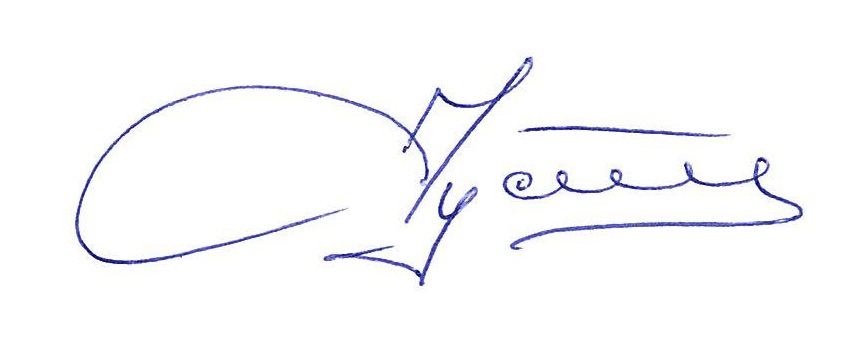 ЦУКС ГУ МЧС России по Омской областимайор внутренней службы									         А.А. Русин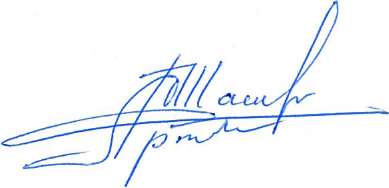 